АДМИНИСТРАЦИЯ КИЗИЛЬСКОГО МУНИЦИПАЛЬНОГО РАЙОНАЧЕЛЯБИНСКОЙ ОБЛАСТИПОСТАНОВЛЕНИЕот 03.04.2019  г. № 508                    с. КизильскоеОб утверждении Программы профилактики нарушений обязательных требований при осуществлении муниципального жилищного контроля на территории Кизильского муниципального района на 2019 годВ соответствии с Федеральным законом от 06.10.2003 г. № 131-ФЗ «Об общих принципах организации местного самоуправления в Российской Федерации», Федеральным законом от 26.12.2008 г. № 294-ФЗ «О защите прав юридических лиц и индивидуальных предпринимателей при осуществлении государственного контроля (надзора) и муниципального контроля», руководствуясь Уставом Кизильского муниципального района,ПОСТАНОВЛЯЮ:1. Утвердить Программу профилактики нарушений обязательных требований при осуществлении муниципального жилищного контроля на территории Кизильского муниципального района на 2019 год (прилагается).2.  Пресс-секретарю администрации Кизильского муниципального района Степановой А.С. разместить настоящее Постановление в сети Интернет на официальном сайте Кизильского муниципального района.3 Контроль исполнения настоящего Постановления возложить на председателя комитета по экономике администрации Кизильского муниципального района Смирнову С.Н.4. Настоящее Постановление вступает в силу с момента его подписания.ГлаваКизильского муниципального района   					        Селезнёв А.Б.УТВЕРЖДЕНАПостановлением администрации Кизильского муниципального района № 508  от 03.04. 2019 г.ПРОГРАММАпрофилактики нарушений обязательных требований при осуществлении муниципального жилищного контроля на территории Кизильского муниципального районана 2019 годРаздел 1. Характеристика сферы реализации программы1.1. Настоящая программа разработана в целях организации проведения профилактики нарушений требований, установленных федеральными законами и иными нормативными правовыми актами Российской Федерации, в целях предупреждения возможного нарушения  подконтрольными субъектами обязательных требований в рамках жилищного законодательства.1.2. Профилактика нарушений обязательных требований проводится в рамках осуществления муниципального жилищного контроля.Раздел 2.  Цели программы2.1.  Целями программы является:- предупреждение нарушений юридическими лицами, индивидуальными предпринимателями обязательных требований действующего законодательства, включая устранение причин, факторов и условий, способствующих возможному нарушению обязательных требований;- обеспечение прозрачности контрольной деятельности и информационной открытости.2.2. Для достижения цели необходимо решить поставленные задачи:-укрепление системы профилактики нарушений обязательных требований, установленных законодательством в сфере муниципального  жилищного контроля, путем активизации профилактической деятельности; - выявление причин, факторов и условий, способствующих нарушениям обязательных требований; - проведение профилактических мероприятий на основе принципов их понятности, информационной открытости, вовлеченности и полноты охвата ими максимального количества субъектов контроля, а также обязательности, актуальности, периодичности профилактических мероприятий; - мотивация юридических лиц, индивидуальных предпринимателей к добросовестному поведению и, как следствие, снижение административных и финансовых издержек подконтрольных субъектов.Раздел 3 Перечень основных мероприятий программы	Для реализации поставленных в настоящей программе задач предусмотрен комплекс мероприятий:3.1. Составление перечня нормативных правовых актов, или их отдельных частей, содержащих обязательные требования, оценка соблюдения которых является предметом муниципального жилищного контроля;3.2. Размещение на официальном сайте администрации Кизильского муниципального района перечня нормативных правовых актов или их отдельных частей, содержащих обязательные требования, оценка соблюдения которых является предметом муниципального жилищного контроля, а также текстов, соответствующих нормативных правовых актов;3.3. Осуществление информирования юридических лиц, индивидуальных предпринимателей по вопросам соблюдения обязательных требований, в том числе посредством разработки и опубликования руководств по соблюдению обязательных требований, проведение семинаров и конференций, разъяснительной работы в средствах массовой информации и иными способами;3.4. Подготовка и распространение комментариев о содержании новых нормативных правовых актов, устанавливающих обязательные требования, внесенных изменениях в действующие акты, сроках и порядке вступления их в действие, а также рекомендаций о проведении необходимых организационных, технических мероприятий, направленных на внедрение и обеспечения обязательных требований (при внесении изменений в обязательные требования);3.5. Выдача предостережений о недопустимости нарушения обязательных требований в соответствии с частями 5 – 7 статьи 8.2 Федерального закона от 26 декабря 2008 года № 294-ФЗ «О защите прав юридических лиц и индивидуальных предпринимателей при осуществлении государственного контроля (надзора) и муниципального контроля», если иной порядок не установлен федеральным законом;3.6. Размещение на официальном сайте администрации Кизильского муниципального района информации о результатах контрольной деятельности.Раздел 4. Управление программой и контроль за ходом ее реализации	Реализация программных мероприятий осуществляется в рамках действующего законодательства. 	Управление по имуществу и земельным отношениям Кизильского муниципального района:- организует выполнение мероприятий Программы;- проводит мониторинг Программы в течение всего периода реализации.Раздел 5. Прогноз конечных результатов, сроки и этап реализации Программы	В результате проведенных мероприятий программы:5.1. повысится эффективность профилактической работы по предупреждению нарушений юридическими лицами и индивидуальными предпринимателями, осуществляющими деятельность на территории Кизильского муниципального района, требований законодательства РФ;5.2. улучшится информационное обеспечение деятельности администрации Кизильского муниципального района по профилактике и предупреждению нарушений жилищного законодательства РФ;5.3. уменьшится общее число нарушений требований законодательства РФ, выявленных посредством организации и проведения проверок юридических лиц и индивидуальных предпринимателей, осуществляющих деятельность на территории Кизильского муниципального района.5.4. Срок реализации программы – 2019 год.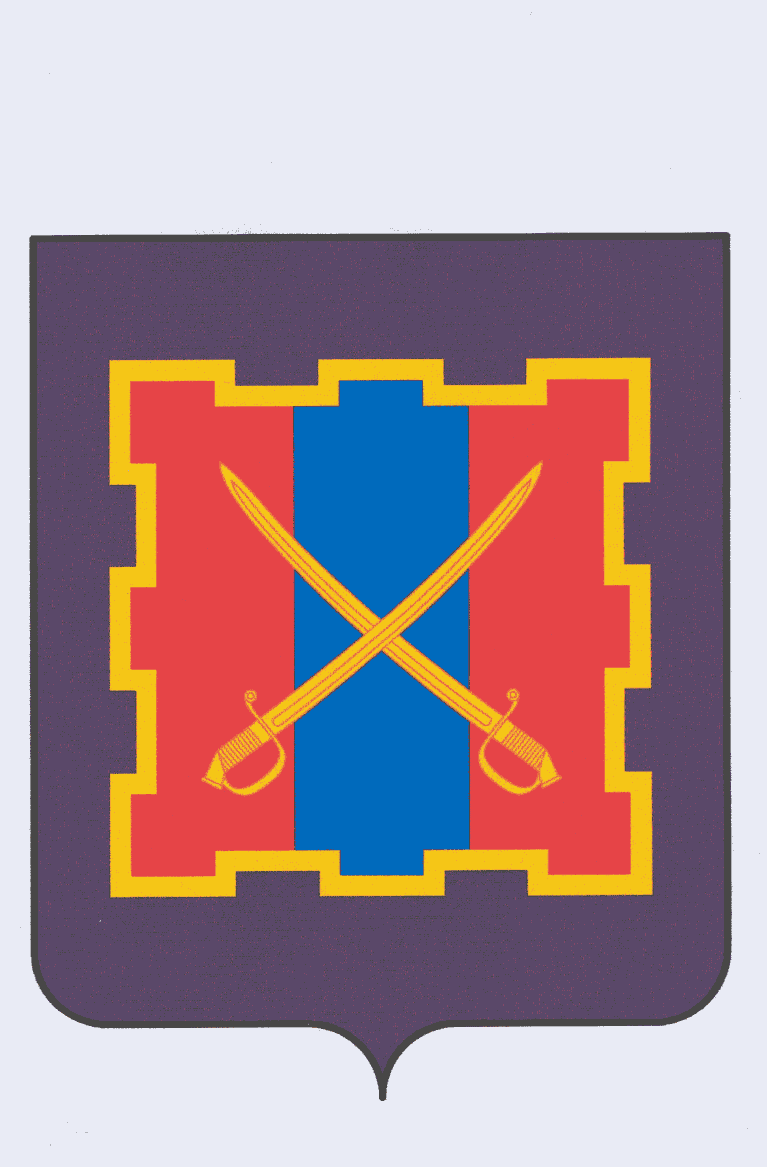 